	ENGAGEMENT POUR LES SEJOURS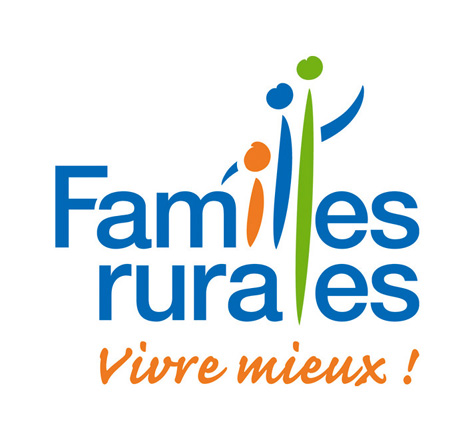 NOM de l’enfant :                            	PRENOM de l’enfant :	                      N° portable :                                	Mail :                 Séjours :   7/9 ans          10/12 ans           Je m’engage à emmener ou ramener		1 enfant 	2 enfants 	3 enfants Voiture seule  	remorque  		camionnette  Je participe au montage 	démontage Un SMS ou mail de confirmation vous sera envoyé 1 semaine avant la date du séjour.Date							Signature du représentant légal de l’enfant	ENGAGEMENT POUR LES SEJOURSNOM de l’enfant :                            	PRENOM de l’enfant :	                      N° portable :                                	Mail :                 Séjours :   7/9 ans          10/12 ans           Je m’engage à emmener ou ramener		1 enfant 	2 enfants 	3 enfants Voiture seule  	remorque  		camionnette  Je participe au montage 	démontage Un SMS ou mail de confirmation vous sera envoyé 1 semaine avant la date du séjour.Date							Signature du représentant légal de l’enfant